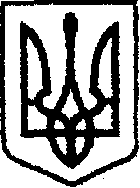 У К Р А Ї Н Ачернігівська обласна державна адміністраціяУПРАВЛІННЯ КАПІТАЛЬНОГО БУДІВНИЦТВАН А К А ЗПро передачу будівлі у власність Височанської сільської територіальної громадиВідповідно до Законів України «Про місцеві державні адміністрації», «Про передачу об’єктів права державної та комунальної власності», на виконання розпорядження Кабінету Міністрів України від 06.10.2021 № 1205-р «Про передачу будівлі у власність Височанської сільської територіальної громади» та рішення дванадцятої сесії Височанської сільської ради восьмого скликання від 11.11.2021 № 7-12/VIII «Про прийняття у комунальну власність Височанської сільської територіальної громади об’єкта нерухомого майна»,н а к а з у ю:Передати будівлю (реєстраційний номер 2136061874208) по вул. Центральній, 86а, у с. Високе Ніжинського району Чернігівської області, що розміщена на земельній ділянці площею 0,401 гектара (кадастровий номер 7420881200:01:001:0513), у власність Височанської сільської територіальної громади.2. Делегувати до складу комісії з приймання-передачі об’єкта нерухомого майна – будівлі (амбулаторії загальної практики сімейної медицини) по вул. Центральній, 86а, у с. Високе Ніжинського району Чернігівської області:Майка Сергія Михайловича – заступника начальника Управління – начальника відділу технічного контролю автомобільних доріг;Середу Світлану Михайлівну – начальника відділу фінансового забезпечення – головного бухгалтера;Тестова Олексія Васильовича – заступника начальника відділу організації будівництва та технічного нагляду;Ткаченко Юлію Володимирівну – головного спеціаліста відділу юридичного забезпечення.3. Контроль за виконанням наказу залишаю за собою. Начальник                                                                             Ярослав СЛЄСАРЕНКОвід 25 листопада 2021 р.      Чернігів№ 201